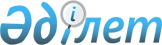 "2018-2020 жылдарға арналған қалалық бюджет туралы" Қызылорда қалалық мәслихатының 2017 жылғы 14 желтоқсандағы №124-19/1 шешіміне өзгерістер енгізу туралы
					
			Мерзімі біткен
			
			
		
					Қызылорда қалалық мәслихатының 2018 жылғы 20 ақпандағы № 135-21/1 шешімі. Қызылорда облысының Әділет департаментінде 2018 жылғы 26 ақпанда № 6177 болып тіркелді. Мерзімі біткендіктен қолданыс тоқтатылды
      "Қазақстан Республикасының Бюджет кодексі" Қазақстан Республикасының 2008 жылғы 4 желтоқсандағы кодексіне, "Қазақстан Республикасындағы жергілікті мемлекеттік басқару және өзін-өзі басқару туралы" Қазақстан Республикасының 2001 жылғы 23 қаңтардағы Заңына сәйкес Қызылорда қалалық мәслихаты ШЕШІМ ҚАБЫЛДАДЫ:
      1. "2018-2020 жылдарға арналған қалалық бюджет туралы" Қызылорда қалалық мәслихатының 2017 жылғы 14 желтоқсандағы № 124-19/1 шешіміне (нормативтік құқықтық актілерді мемлекеттік тіркеу Тізілімінде 2017 жылғы 27 желтоқсанда №6093 тіркелген, Қазақстан Республикасының нормативтік құқықтық актілерінің электрондық бақылау банкінде 2018 жылғы 5 қаңтарда жарияланған) мынадай өзгерістер енгізілсін:
      аталған шешімнің 1-тармағы жаңа редакцияда жазылсын:
      "1. 2018-2020 жылдарға арналған қалалық бюджет тиісінше 1, 2 және 3-қосымшаларға сәйкес, оның ішінде 2018 жылға мынадай көлемдерде бекітілсін:
      1) кірістер – 40 538 032,7 мың теңге, оның ішінде:
      салықтық түсімдер – 16 370 315 мың теңге; 
      салықтық емес түсімдер – 744 301 мың теңге; 
      негізгі капиталды сатудан түсетін түсімдер – 5 722 190,8 мың теңге;
      трансферттер түсімі - 17 701 225,9 мың теңге;
      2) шығындар – 36 120 746,0 мың теңге;
      3) таза бюджеттік кредиттеу – 76 553,9 мың теңге, оның ішінде:
      бюджеттік кредиттер – 96 117,9 мың теңге;
      бюджеттік кредиттерді өтеу – 19 564 мың теңге;
      4) қаржы активтерімен жасалатын операциялар бойынша сальдо – 0, оның ішінде:
      қаржы активтерін сатып алу – 0;
      мемлекеттің қаржы активтерін сатудан түсетін түсімдер - 0;
      5) бюджет тапшылығы (профициті) – 4 340 732,8 мың теңге;
      6) бюджет тапшылығын қаржыландыру (профицитті пайдалану) – -4 340 732,8 мың теңге;
      қарыздар түсімі – 1 678 843 мың теңге;
      қарыздарды өтеу – 7 172 634 мың теңге;"
      мынадай мазмұндағы жолдармен толықтырылсын:
      "бюджет қаражатының пайдаланылатын қалдықтары – 1 153 058,2 мың теңге."
      аталған шешімнің 4-тармағы жаңа редакцияда жазылсын:
      "4. Жергілікті атқарушы органының резерві 19 354 мың теңге сомасында бекітілсін."
      аталған шешім жаңа мазмұндағы 10-1 тармақпен толықтырылсын:
      "10-1. Қызылорда қаласы бюджетінен электронды құжат айналымы бірыңғай жүйесінің орталықтандырылуына байланысты 7 855 мың теңге облыстық бюджетке қайтарылсын."
      аталған шешімнің 1, 4 қосымшалары осы шешімнің 1, 2 қосымшаларына сәйкес жаңа редакцияда жазылсын.
      2. Осы шешім 2018 жылғы 1 қаңтардан бастап қолданысқа енгізіледі және ресми жариялауға жатады. 2018 жылға арналған қалалық бюджет Талсуат ауылдық округінің бюджеттік бағдарламалары бойынша 2018 жылға арналған шығындар көлемі
      Кестенің жалғасы
      Аббревиатуралардың таратылып жазылуы:
      БСК - бюджеттік сыныптаманың коды
      а/о - ауылдық округ
					© 2012. Қазақстан Республикасы Әділет министрлігінің «Қазақстан Республикасының Заңнама және құқықтық ақпарат институты» ШЖҚ РМК
				
      Қызылорда қалалық мәслихатыныңкезектен тыс ХХІ сессиясының төрағасы

А. СУЮНТАЕВ

      Қызылорда қалалықмәслихатының хатшысы

Р. БУХАНОВА
Қызылорда қалалық мәслихаттың 2018 жылғы 20 ақпандағы №135-21/1 шешіміне 1-қосымшаҚалалық мәслихаттың 2017 жылғы 14 желтоқсандағы № 124-19/1 шешіміне 1-қосымша 
Санаты
Санаты
Санаты
Санаты
Санаты
Сомасы, 
мың теңге
Сыныбы
Сыныбы
Сыныбы
Сыныбы
Сомасы, 
мың теңге
Кіші сыныбы
Кіші сыныбы
Кіші сыныбы
Сомасы, 
мың теңге
Атауы
Атауы
Сомасы, 
мың теңге
1
2
3
4
4
5
1. Кірістер
1. Кірістер
40 538 032,7
1
Салықтық түсiмдер
Салықтық түсiмдер
16 370 315,0
01
Табыс салығы
Табыс салығы
7 211 905,0
2
Жеке табыс салығы
Жеке табыс салығы
7 211 905,0
03
Әлеуметтiк салық
Әлеуметтiк салық
5 740 452,0
1
Әлеуметтiк салық
Әлеуметтiк салық
5 740 452,0
04
Меншiкке салынатын салықтар
Меншiкке салынатын салықтар
2 312 903,0
1
Мүлiкке салынатын салықтар
Мүлiкке салынатын салықтар
1 422 351,0
3
Жер салығы 
Жер салығы 
203 377,0
4
Көлiк құралдарына салынатын салық
Көлiк құралдарына салынатын салық
686 645,0
5
Бiрыңғай жер салығы
Бiрыңғай жер салығы
530,0
05
Тауарларға, жұмыстарға және қызметтерге салынатын iшкi салықтар
Тауарларға, жұмыстарға және қызметтерге салынатын iшкi салықтар
452 915,0
2
Акциздер
Акциздер
95 400,0
3
Табиғи және басқа да ресурстарды пайдаланғаны үшiн түсетiн түсiмдер
Табиғи және басқа да ресурстарды пайдаланғаны үшiн түсетiн түсiмдер
38 160,0
4
Кәсiпкерлiк және кәсiби қызметтi жүргiзгенi үшiн алынатын алымдар
Кәсiпкерлiк және кәсiби қызметтi жүргiзгенi үшiн алынатын алымдар
296 035,0
5
Ойын бизнесіне салық
Ойын бизнесіне салық
23 320,0
08
Заңдық маңызы бар әрекеттерді жасағаны және (немесе) оған уәкілеттігі бар мемлекеттік органдар немесе лауазымды адамдар құжаттар бергені үшін алынатын міндетті төлемдер
Заңдық маңызы бар әрекеттерді жасағаны және (немесе) оған уәкілеттігі бар мемлекеттік органдар немесе лауазымды адамдар құжаттар бергені үшін алынатын міндетті төлемдер
652 140,0
1
Мемлекеттiк баж
Мемлекеттiк баж
652 140,0
2
Салықтық емес түсiмдер
Салықтық емес түсiмдер
744 301,0
01
Мемлекеттік меншіктен түсетін кірістер
Мемлекеттік меншіктен түсетін кірістер
48 179,0
1
Мемлекеттік кәсіпорындардың таза кірісі бөлігінің түсімдері
Мемлекеттік кәсіпорындардың таза кірісі бөлігінің түсімдері
1 164,0
5
Мемлекет меншігіндегі мүлікті жалға беруден түсетін кірістер 
Мемлекет меншігіндегі мүлікті жалға беруден түсетін кірістер 
36 045,0
7
Мемлекеттік бюджеттен берілген кредиттер бойынша сыйақылар
Мемлекеттік бюджеттен берілген кредиттер бойынша сыйақылар
10 970,0
02
Мемлекеттік бюджеттен қаржыландырылатын мемлекеттік мекемелердің тауарларды (жұмыстарды, қызметтерді) өткізуінен түсетін түсімдер
Мемлекеттік бюджеттен қаржыландырылатын мемлекеттік мекемелердің тауарларды (жұмыстарды, қызметтерді) өткізуінен түсетін түсімдер
177,0
1
Мемлекеттік бюджеттен қаржыландырылатын мемлекеттік мекемелердің тауарларды (жұмыстарды, қызметтерді) өткізуінен түсетін түсімдер
Мемлекеттік бюджеттен қаржыландырылатын мемлекеттік мекемелердің тауарларды (жұмыстарды, қызметтерді) өткізуінен түсетін түсімдер
177,0
03
Мемлекеттік бюджеттен қаржыландырылатын мемлекеттік мекемелер ұйымдастыратын мемлекеттік сатып алуды өткізуден түсетін ақша түсімдері
Мемлекеттік бюджеттен қаржыландырылатын мемлекеттік мекемелер ұйымдастыратын мемлекеттік сатып алуды өткізуден түсетін ақша түсімдері
63,0
1
Мемлекеттік бюджеттен қаржыландырылатын мемлекеттік мекемелер ұйымдастыратын мемлекеттік сатып алуды өткізуден түсетін ақша түсімдері
Мемлекеттік бюджеттен қаржыландырылатын мемлекеттік мекемелер ұйымдастыратын мемлекеттік сатып алуды өткізуден түсетін ақша түсімдері
63,0
04
Мемлекеттік бюджеттен қаржыландырылатын, сондай-ақ Қазақстан Республикасы Ұлттық Банкінің бюджетінен (шығыстар сметасынан) қамтылатын және қаржыландырылатын мемлекеттік мекемелер салатын айыппұлдар, өсімпұлдар, санкциялар, өндіріп алулар
Мемлекеттік бюджеттен қаржыландырылатын, сондай-ақ Қазақстан Республикасы Ұлттық Банкінің бюджетінен (шығыстар сметасынан) қамтылатын және қаржыландырылатын мемлекеттік мекемелер салатын айыппұлдар, өсімпұлдар, санкциялар, өндіріп алулар
6 645,0
1
Мұнай секторы ұйымдарынан түсетiн түсiмдердi қоспағанда, мемлекеттiк бюджеттен қаржыландырылатын, сондай-ақ Қазақстан Республикасы Ұлттық Банкiнiң бюджетiнен (шығыстар сметасынан) қамтылатын және қаржыландырылатын мемлекеттiк мекемелер салатын айыппұлдар, өсiмпұлдар, санкциялар, өндiрiп алулар
Мұнай секторы ұйымдарынан түсетiн түсiмдердi қоспағанда, мемлекеттiк бюджеттен қаржыландырылатын, сондай-ақ Қазақстан Республикасы Ұлттық Банкiнiң бюджетiнен (шығыстар сметасынан) қамтылатын және қаржыландырылатын мемлекеттiк мекемелер салатын айыппұлдар, өсiмпұлдар, санкциялар, өндiрiп алулар
6 645,0
06
Басқа да салықтық емес түсімдер
Басқа да салықтық емес түсімдер
689 237,0
1
Басқа да салықтық емес түсімдер
Басқа да салықтық емес түсімдер
689 237,0
3
Негiзгi капиталды сатудан түсетін түсімдер
Негiзгi капиталды сатудан түсетін түсімдер
5 722 190,8
01
Мемлекеттік мекемелерге бекітілген мемлекеттік мүлікті сату
Мемлекеттік мекемелерге бекітілген мемлекеттік мүлікті сату
5 470 778,8
1
Мемлекеттік мекемелерге бекітілген мемлекеттік мүлікті сату
Мемлекеттік мекемелерге бекітілген мемлекеттік мүлікті сату
5 470 778,8
03
Жердi және материалдық емес активтердi сату
Жердi және материалдық емес активтердi сату
251 412,0
1
Жердi сату
Жердi сату
242 141,0
2
Материалдық емес активтерді сату
Материалдық емес активтерді сату
9 271,0
4
Трансферттердің түсімдері
Трансферттердің түсімдері
17 701 225,9
02
Мемлекеттiк басқарудың жоғары тұрған органдарынан түсетiн трансферттер
Мемлекеттiк басқарудың жоғары тұрған органдарынан түсетiн трансферттер
17 701 225,9
2
Облыстық бюджеттен түсетiн трансферттер
Облыстық бюджеттен түсетiн трансферттер
17 701 225,9
Функционалдық топ
Функционалдық топ
Функционалдық топ
Функционалдық топ
Функционалдық топ
Кіші функция
Кіші функция
Кіші функция
Кіші функция
Бюджеттік бағдарламалардың әкімшісі
Бюджеттік бағдарламалардың әкімшісі
Бюджеттік бағдарламалардың әкімшісі
Бағдарлама
Бағдарлама
Атауы
2. Шығыстар
36 120 746,0
01
Жалпы сипаттағы мемлекеттiк қызметтер 
911 678,0
1
Мемлекеттiк басқарудың жалпы функцияларын орындайтын өкiлдi, атқарушы және басқа органдар
297 507,3
112
Аудан (облыстық маңызы бар қала) мәслихатының аппараты
37 403,0
001
Аудан (облыстық маңызы бар қала) мәслихатының қызметін қамтамасыз ету жөніндегі қызметтер
37 403,0
122
Аудан (облыстық маңызы бар қала) әкімінің аппараты
238 050,3
001
Аудан (облыстық маңызы бар қала) әкімінің қызметін қамтамасыз ету жөніндегі қызметтер
235 890,3
002
Ақпараттық жүйелер құру
0,0
003
Мемлекеттік органның күрделі шығыстары
2 160,0
123
Қаладағы аудан, аудандық маңызы бар қала, кент, ауыл, ауылдық округ әкімінің аппараты
22 054,0
001
Қаладағы аудан, аудандық маңызы бар қаланың, кент, ауыл, ауылдық округ әкімінің қызметін қамтамасыз ету жөніндегі қызметтер
16 392,0
022
Мемлекеттік органның күрделі шығыстары
5 662,0
2
Қаржылық қызмет
527 726,3
452
Ауданның (облыстық маңызы бар қаланың) қаржы бөлімі
513 128,3
001
Ауданның (облыстық маңызы бар қаланың) бюджетін орындау және коммуналдық меншігін басқару саласындағы мемлекеттік саясатты іске асыру жөніндегі қызметтер 
34 306,4
003
Салық салу мақсатында мүлікті бағалауды жүргізу
9 923,0
010
Жекешелендіру, коммуналдық меншікті басқару, жекешелендіруден кейінгі қызмет және осыған байланысты дауларды реттеу
2 386,0
113
Жергілікті бюджеттерден берілетін ағымдағы нысаналы трансферттер
466 512,9
489
Ауданның (облыстық маңызы бар қаланың) мемлекеттік активтер және сатып алу бөлімі
14 598,0
001
Жергілікті деңгейде мемлекеттік активтер мен сатып алуды басқару саласындағы мемлекеттік саясатты іске асыру жөніндегі қызметтер
14 598,0
5
Жоспарлау және статистикалық қызмет
40 309,6
453
Ауданның (облыстық маңызы бар қаланың) экономика және бюджеттік жоспарлау бөлімі
40 309,6
001
Экономикалық саясатты, мемлекеттік жоспарлау жүйесін қалыптастыру және дамыту саласындағы мемлекеттік саясатты іске асыру жөніндегі қызметтер
40 309,6
9
Жалпы сипаттағы өзге де мемлекеттiк қызметтер
46 134,8
490
Ауданның (облыстық маңызы бар қаланың) коммуналдық шаруашылығы, жолаушылар көлігі және автомобиль жолдары бөлімі
27 009,8
001
Жергілікті деңгейде коммуналдық шаруашылық, жолаушылар көлігі және автомобиль жолдары саласындағы мемлекеттік саясатты іске асыру жөніндегі қызметтер
25 870,8
003
Мемлекеттік органның күрделі шығыстары
1 139,0
493
Ауданың (облыстық маңызы бар қаланың) кәсіпкерлік, өнеркәсіп және туризм бөлімі
19 125,0
001
Жергілікті деңгейде кәсіпкерлікті, өнеркәсіпті және туризмді дамыту саласындағы мемлекеттік саясатты іске асыру жөніндегі қызметтер
19 125,0
02
Қорғаныс
14 019,0
1
Әскери мұқтаждар
14 019,0
122
Аудан (облыстық маңызы бар қала) әкімінің аппараты
14 019,0
005
Жалпыға бірдей әскери міндетті атқару шеңберіндегі іс-шаралар
14 019,0
03
Қоғамдық тәртіп, қауіпсіздік, құқықтық, сот, қылмыстық-атқару қызметі
142 936,7
6
Қылмыстық-атқару жүйесі
21 716,0
451
Ауданның (облыстық маңызы бар қаланың) жұмыспен қамту және әлеуметтік бағдарламалар бөлімі
21 716,0
039
Қылмыстық жазасын өтеген адамдарды әлеуметтік бейімдеу мен оңалтуды ұйымдастыру және жүзеге асыру
21 716,0
9
Қоғамдық тәртіп және қауіпсіздік саласындағы басқа да қызметтер
121 220,7
490
Ауданның (облыстық маңызы бар қаланың) коммуналдық шаруашылығы, жолаушылар көлігі және автомобиль жолдары бөлімі
91 302,0
021
Елдi мекендерде жол қозғалысы қауiпсiздiгін қамтамасыз ету
91 302,0
499
Ауданның (облыстық маңызы бар қаланың) азаматтық хал актілерін тіркеу бөлімі 
29 918,7
001
Жергілікті деңгейде азаматтық хал актілерін тіркеу саласындағы мемлекеттік саясатты іске асыру жөніндегі қызметтер
29 918,7
04
Бiлiм беру
19 805 153,2
1
Мектепке дейiнгi тәрбие және оқыту
6 165 966,0
123
Қаладағы аудан, аудандық маңызы бар қала, кент, ауыл, ауылдық округ әкімінің аппараты
67 796,0
004
Мектепке дейінгі тәрбие мен оқыту ұйымдарының қызметін қамтамасыз ету
63 406,0
041
Мектепке дейінгі білім беру ұйымдарында мемлекеттік білім беру тапсырысын іске асыруға
4 390,0
464
Ауданның (облыстық маңызы бар қаланың) білім бөлімі
6 098 170,0
009
Мектепке дейінгі тәрбие мен оқыту ұйымдарының қызметін қамтамасыз ету
1 084 403,0
040
Мектепке дейінгі білім беру ұйымдарында мемлекеттік білім беру тапсырысын іске асыруға
5 013 767,0
467
Ауданның (облыстық маңызы бар қаланың) құрылыс бөлімі
0,0
037
Мектепке дейiнгi тәрбие және оқыту объектілерін салу және реконструкциялау
0,0
2
Бастауыш, негізгі орта және жалпы орта білім беру
12 691 262,2
123
Қаладағы аудан, аудандық маңызы бар қала, кент, ауыл, ауылдық округ әкімінің аппараты
1 689,0
005
Ауылдық жерлерде балаларды мектепке дейін тегін алып баруды және кері алып келуді ұйымдастыру
1 689,0
464
Ауданның (облыстық маңызы бар қаланың) білім бөлімі
12 651 428,0
003
Жалпы білім беру
12 447 055,0
006
Балаларға қосымша білім беру
204 373,0
467
Ауданның (облыстық маңызы бар қаланың) құрылыс бөлімі
38 145,2
024
Бастауыш, негізгі орта және жалпы орта білім беру объектілерін салу және реконструкциялау
38 145,2
9
Бiлiм беру саласындағы өзге де қызметтер
947 925,0
464
Ауданның (облыстық маңызы бар қаланың) білім бөлімі
947 925,0
001
Жергілікті деңгейде білім беру саласындағы мемлекеттік саясатты іске асыру жөніндегі қызметтер
34 227,0
004
Ауданның (областык маңызы бар қаланың) мемлекеттік білім беру мекемелерінде білім беру жүйесін ақпараттандыру
86 406,0
005
Ауданның (областык маңызы бар қаланың) мемлекеттік білім беру мекемелер үшін оқулықтар мен оқу-әдiстемелiк кешендерді сатып алу және жеткізу
276 217,0
012
Мемлекеттік органның күрделі шығыстары
56 649,0
015
Жетім баланы (жетім балаларды) және ата-аналарының қамқорынсыз қалған баланы (балаларды) күтіп-ұстауға қамқоршыларға (қорғаншыларға) ай сайынға ақшалай қаражат төлемі
99 855,0
022
Жетім баланы (жетім балаларды) және ата-анасының қамқорлығынсыз қалған баланы (балаларды) асырап алғаны үшін Қазақстан азаматтарына біржолғы ақша қаражатын төлеуге арналған төлемдер
1 180,0
029
Балалар мен жасөспірімдердің психикалық денсаулығын зерттеу және халыққа психологиялық-медициналық-педагогикалық консультациялық көмек көрсету
75 407,0
067
Ведомстволық бағыныстағы мемлекеттік мекемелер мен ұйымдардың күрделі шығыстары
317 984,0
05
Денсаулық сақтау
48,0
9
Денсаулық сақтау саласындағы өзге де қызметтер
48,0
123
Қаладағы аудан, аудандық маңызы бар қала, кент, ауыл, ауылдық округ әкімінің аппараты
48,0
002
Шұғыл жағдайларда сырқаты ауыр адамдарды дәрігерлік көмек көрсететін ең жақын денсаулық сақтау ұйымына дейін жеткізуді ұйымдастыру
48,0
06
Әлеуметтiк көмек және әлеуметтiк қамсыздандыру
3 127 743,2
1
Әлеуметтiк қамсыздандыру
1 128 328,0
451
Ауданның (облыстық маңызы бар қаланың) жұмыспен қамту және әлеуметтік бағдарламалар бөлімі
1 057 120,0
005
Мемлекеттік атаулы әлеуметтік көмек 
1 057 120,0
464
Ауданның (облыстық маңызы бар қаланың) білім бөлімі
71 208,0
030
Патронат тәрбиешілерге берілген баланы (балаларды) асырап бағу 
71 208,0
2
Әлеуметтiк көмек
1 698 602,7
451
Ауданның (облыстық маңызы бар қаланың) жұмыспен қамту және әлеуметтік бағдарламалар бөлімі
1 589 532,7
002
Жұмыспен қамту бағдарламасы
535 295,0
004
Ауылдық жерлерде тұратын денсаулық сақтау, білім беру, әлеуметтік қамтамасыз ету, мәдениет, спорт және ветеринар мамандарына отын сатып алуға Қазақстан Республикасының заңнамасына сәйкес әлеуметтік көмек көрсету
6 455,0
006
Тұрғын үйге көмек көрсету
218 691,6
007
Жергілікті өкілетті органдардың шешімі бойынша мұқтаж азаматтардың жекелеген топтарына әлеуметтік көмек
362 884,0
009
1999 жылдың 26 шілдесінде "Отан", "Даңқ" ордендерімен марапатталған, "Халық Қаһарманы" атағын және республиканың құрметті атақтарын алған азаматтарды әлеуметтік қолдау
1 480,0
010
Үйден тәрбиеленіп оқытылатын мүгедек балаларды материалдық қамтамасыз ету
19 329,2
013
Белгіленген тұрғылықты жері жоқ тұлғаларды әлеуметтік бейімдеу
63 171,0
014
Мұқтаж азаматтарға үйде әлеуметтiк көмек көрсету
75 720,0
015
Зейнеткерлер мен мүгедектерге әлеуметтiк қызмет көрсету аумақтық орталығы
45 662,9
017
Оңалтудың жеке бағдарламасына сәйкес мұқтаж мүгедектерді міндетті гигиеналық құралдармен қамтамасыз ету, қозғалуға қиындығы бар бірінші топтағы мүгедектерге жеке көмекшінің және есту бойынша мүгедектерге қолмен көрсететін тіл мамандарының қызметтерін ұсыну
203 896,0
023
Жұмыспен қамту орталықтарының қызметін қамтамасыз ету
56 948,0
464
Ауданның (облыстық маңызы бар қаланың) білім бөлімі
109 070,0
008
Жергілікті өкілді органдардың шешімі бойынша білім беру ұйымдарының күндізгі оқу нысанында оқитындар мен тәрбиеленушілерді қоғамдық көлікте (таксиден басқа) жеңілдікпен жол жүру түрінде әлеуметтік қолдау 
109 070,0
9
Әлеуметтiк көмек және әлеуметтiк қамтамасыз ету салаларындағы өзге де қызметтер
300 812,5
451
Ауданның (облыстық маңызы бар қаланың) жұмыспен қамту және әлеуметтік бағдарламалар бөлімі
298 471,5
001
Жергілікті деңгейде халық үшін әлеуметтік бағдарламаларды жұмыспен қамтуды қамтамасыз етуді іске асыру саласындағы мемлекеттік саясатты іске асыру жөніндегі қызметтер 
116 647,5
011
Жәрдемақыларды және басқа да әлеуметтік төлемдерді есептеу, төлеу мен жеткізу бойынша қызметтерге ақы төлеу
6 278,0
050
Қазақстан Республикасында мүгедектердің құқықтарын қамтамасыз ету және өмір сүру сапасын жақсарту жөніндегі 2012 - 2018 жылдарға арналған іс-шаралар жоспарын іске асыру
175 546,0
490
Ауданның (облыстық маңызы бар қаланың) коммуналдық шаруашылығы, жолаушылар көлігі және автомобиль жолдары бөлімі
2 341,0
050
Қазақстан Республикасында мүгедектердің құқықтарын қамтамасыз ету және өмір сүру сапасын жақсарту жөніндегі 2012 - 2018 жылдарға арналған іс-шаралар жоспарын іске асыру
2 341,0
07
Тұрғын үй-коммуналдық шаруашылық
8 225 193,9
1
Тұрғын үй шаруашылығы
4 542 689,7
467
Ауданның (облыстық маңызы бар қаланың) құрылыс бөлімі
2 834 009,7
003
Коммуналдық тұрғын үй қорының тұрғын үйін жобалау және (немесе) салу, реконструкциялау
1 545 864,0
004
Инженерлік-коммуникациялық инфрақұрылымды жобалау, дамыту және (немесе) жайластыру
1 288 145,7
487
Ауданның (облыстық маңызы бар қаланың) тұрғын үй-коммуналдық шаруашылық және тұрғын үй инспекциясы бөлімі
1 708 680,0
001
Тұрғын үй-коммуналдық шаруашылық және тұрғын үй қоры саласында жергілікті деңгейде мемлекеттік саясатты іске асыру бойынша қызметтер
72 971,0
004
Мемлекеттiк қажеттiлiктер үшiн жер учаскелерiн алып қою, оның iшiнде сатып алу жолымен алып қою және осыған байланысты жылжымайтын мүлiктi иелiктен айыру 
50 000,0
006
Азматтардың жекелген санаттарын тұрғын үймен қамтамасыз ету
1 558,0
053
Жылу, сумен жабдықтау және су бұру жүйелерін реконструкция және құрылыс үшін кредит беру
1 584 151,0
2
Коммуналдық шаруашылық
1 375 335,2
467
Ауданның (облыстық маңызы бар қаланың) құрылыс бөлімі
378 712,3
006
Сумен жабдықтау және су бұру жүйесін дамыту
360 643,0
007
Қаланы және елді мекендерді абаттандыруды дамыту
18 069,3
487
Ауданның (облыстық маңызы бар қаланың) тұрғын үй-коммуналдық шаруашылық және тұрғын үй инспекциясы бөлімі
996 622,9
016
Сумен жабдықтау және су бұру жүйесінің жұмыс істеуі
19 613,0
018
Қаланы және елді мекендерді абаттандыруды дамыту
500 000,0
028
Коммуналдық шаруашылықты дамыту
32 566,9
029
Сумен жабдықтау және су бұру жүйелерін дамыту
444 443,0
3
Елді-мекендерді көркейту
2 307 169,0
123
Қаладағы аудан, аудандық маңызы бар қала, кент, ауыл, ауылдық округ әкімінің аппараты
7 952,0
008
Елді мекендердегі көшелерді жарықтандыру
5 933,0
009
Елді мекендердің санитариясын қамтамасыз ету
828,0
011
Елді мекендерді абаттандыру мен көгалдандыру
1 191,0
487
Ауданның (облыстық маңызы бар қаланың) тұрғын үй-коммуналдық шаруашылық және тұрғын үй инспекциясы бөлімі
2 270 022,0
017
Елдi мекендердiң санитариясын қамтамасыз ету
627 877,0
025
Елдi мекендердегі көшелердi жарықтандыру
504 415,0
030
Елді мекендерді абаттандыру және көгалдандыру
1 124 078,0
031
Жерлеу орындарын ұстау және туыстары жоқ адамдарды жерлеу
13 652,0
490
Ауданның (облыстық маңызы бар қаланың) коммуналдық шаруашылығы, жолаушылар көлігі және автомобиль жолдары бөлімі
29 195,0
015
Елдi мекендердегі көшелердi жарықтандыру
5 944,0
018
Елдi мекендердi абаттандыру және көгалдандыру
23 251,0
08
Мәдениет, спорт, туризм және ақпараттық кеңістiк
654 314,5
1
Мәдениет саласындағы қызмет
245 202,5
123
Қаладағы аудан, аудандық маңызы бар қала, кент, ауыл, ауылдық округ әкімінің аппараты
8 409,0
006
Жергілікті деңгейде мәдени-демалыс жұмыстарын қолдау
8 409,0
455
Ауданның (облыстық маңызы бар қаланың) мәдениет және тілдерді дамыту бөлімі
236 793,5
003
Мәдени-демалыс жұмысын қолдау
236 793,5
2
Спорт
131 028,0
123
Қаладағы аудан, аудандық маңызы бар қала, кент, ауыл, ауылдық округ әкімінің аппараты
136,0
028
Жергілікті деңгейде дене шынықтыру – сауықтыру және спорттық іс-шараларды іске асыру
136,0
465
Ауданның (облыстық маңызы бар қаланың) дене шынықтыру және спорт бөлімі
130 892,0
001
Жергілікті деңгейде дене шынықтыру және спорт саласындағы мемлекеттік саясатты іске асыру жөніндегі қызметтер
36 064,0
005
Ұлттық және бұқаралық спорт түрлерін дамыту
62 891,0
006
Аудандық (облыстық маңызы бар қалалық) деңгейде спорттық жарыстар өткiзу
7 262,0
007
Әртүрлi спорт түрлерi бойынша аудан (облыстық маңызы бар қала) құрама командаларының мүшелерiн дайындау және олардың облыстық спорт жарыстарына қатысуы
24 675,0
3
Ақпараттық кеңiстiк
174 857,0
455
Ауданның (облыстық маңызы бар қаланың) мәдениет және тілдерді дамыту бөлімі
100 247,0
006
Аудандық (қалалық) кiтапханалардың жұмыс iстеуi
98 383,0
007
Мемлекеттiк тiлдi және Қазақстан халқының басқа да тiлдерін дамыту
1 864,0
456
Ауданның (облыстық маңызы бар қаланың) ішкі саясат бөлімі
74 610,0
002
Мемлекеттік ақпараттық саясат жүргізу жөніндегі қызметтер
74 610,0
9
Мәдениет, спорт, туризм және ақпараттық кеңiстiктi ұйымдастыру жөнiндегi өзге де қызметтер
103 227,0
455
Ауданның (облыстық маңызы бар қаланың) мәдениет және тілдерді дамыту бөлімі
28 403,0
001
Жергілікті деңгейде тілдерді және мәдениетті дамыту саласындағы мемлекеттік саясатты іске асыру жөніндегі қызметтер
18 726,0
010
Мемлекеттік органның күрделі шығыстары
9 677,0
456
Ауданның (облыстық маңызы бар қаланың) ішкі саясат бөлімі
74 824,0
001
Жергілікті деңгейде ақпарат, мемлекеттілікті нығайту және азаматтардың әлеуметтік сенімділігін қалыптастыру саласында мемлекеттік саясатты іске асыру жөніндегі қызметтер
42 296,0
003
Жастар саясаты саласында іс-шараларды іске асыру
32 528,0
10
Ауыл, су, орман, балық шаруашылығы, ерекше қорғалатын табиғи аумақтар, қоршаған ортаны және жануарлар дүниесін қорғау, жер қатынастары
208 387,0
1
Ауыл шаруашылығы
124 528,0
462
Ауданның (облыстық маңызы бар қаланың) ауыл шаруашылығы бөлімі
20 975,0
001
Жергілікте деңгейде ауыл шаруашылығы саласындағы мемлекеттік саясатты іске асыру жөніндегі қызметтер
20 975,0
473
Ауданның (облыстық маңызы бар қаланың) ветеринария бөлімі
103 553,0
001
Жергілікті деңгейде ветеринария саласындағы мемлекеттік саясатты іске асыру жөніндегі қызметтер
25 177,0
006
Ауру жануарларды санитарлық союды ұйымдастыру
789,0
007
Қаңғыбас иттер мен мысықтарды аулауды және жоюды ұйымдастыру
25 821,0
008
Алып қойылатын және жойылатын ауру жануарлардың, жануарлардан алынатын өнімдер мен шикізаттың құнын иелеріне өтеу
5 901,0
009
Жануарлардың энзоотиялық аурулары бойынша ветеринариялық іс-шараларды жүргізу
3 477,0
010
Ауыл шаруашылығы жануарларын сәйкестендіру жөніндегі іс-шараларды өткізу
1 701,0
011
Эпизоотияға қарсы іс-шаралар жүргізу
40 687,0
6
Жер қатынастары
59 783,0
463
Ауданның (облыстық маңызы бар қаланың) жер қатынастары бөлімі
59 783,0
001
Аудан (облыстық маңызы бар қала) аумағында жер қатынастарын реттеу саласындағы мемлекеттік саясатты іске асыру жөніндегі қызметтер
38 783,0
007
Мемлекеттік органның күрделі шығыстары
21 000,0
9
Ауыл, су, орман, балық шаруашылығы, қоршаған ортаны қорғау және жер қатынастары саласындағы басқа да қызметтер
24 076,0
462
Ауданның (облыстық маңызы бар қаланың) ауыл шаруашылығы бөлімі
24 076,0
099
Мамандарға әлеуметтік қолдау көрсету жөніндегі шараларды іске асыру
24 076,0
11
Өнеркәсіп, сәулет, қала құрылысы және құрылыс қызметі
85 474,5
2
Сәулет, қала құрылысы және құрылыс қызметі
85 474,5
467
Ауданның (облыстық маңызы бар қаланың) құрылыс бөлімі
41 271,0
001
Жергілікті деңгейде құрылыс саласындағы мемлекеттік саясатты іске асыру жөніндегі қызметтер
41 271,0
468
Ауданның (облыстық маңызы бар қаланың) сәулет және қала құрылысы бөлімі
44 203,5
001
Жергілікті деңгейде сәулет және қала құрылысы саласындағы мемлекеттік саясатты іске асыру жөніндегі қызметтер
44 203,5
12
Көлiк және коммуникация
1 047 091,5
1
Автомобиль көлiгi
456 353,5
123
Қаладағы аудан, аудандық маңызы бар қала, кент, ауыл, ауылдық округ әкімінің аппараты
285,0
013
Аудандық маңызы бар қалаларда, кенттерде, ауылдарда, ауылдық округтерде автомобиль жолдарының жұмыс істеуін қамтамасыз ету
285,0
490
Ауданның (облыстық маңызы бар қаланың) коммуналдық шаруашылығы, жолаушылар көлігі және автомобиль жолдары бөлімі
456 068,5
022
Көлік инфрақұрылымын дамыту
36 044,5
023
Автомобиль жолдарының жұмыс істеуін қамтамасыз ету
420 024,0
9
Көлiк және коммуникациялар саласындағы өзге де қызметтер
590 738,0
490
Ауданның (облыстық маңызы бар қаланың) коммуналдық шаруашылығы, жолаушылар көлігі және автомобиль жолдары бөлімі
590 738,0
037
Әлеуметтік маңызы бар қалалық (ауылдық), қала маңындағы және ауданішілік қатынастар бойынша жолаушылар тасымалдарын субсидиялау
590 738,0
13
Басқалар
73 012,0
3
Кәсiпкерлiк қызметтi қолдау және бәсекелестікті қорғау
2 101,0
493
Ауданың (облыстық маңызы бар қаланың) кәсіпкерлік, өнеркәсіп және туризм бөлімі
2 101,0
006
Кәсіпкерлік қызметті қолдау
2 101,0
9
Басқалар
70 911,0
123
Қаладағы аудан, аудандық маңызы бар қала, кент, ауыл, ауылдық округ әкімінің аппараты
1 557,0
040
Өңірлерді дамытудың 2020 жылға дейінгі бағдарламасы шеңберінде өңірлерді экономикалық дамытуға жәрдемдесу бойынша шараларды іске асыру
1 557,0
452
Ауданның (облыстық маңызы бар қаланың) қаржы бөлімі
19 354,0
012
Ауданның (облыстық маңызы бар қаланың) жергілікті атқарушы органының резерві 
19 354,0
487
Ауданның (облыстық маңызы бар қаланың) тұрғын үй-коммуналдық шаруашылық және тұрғын үй инспекциясы бөлімі
50 000,0
065
Заңды тұлғалардың жарғылық капиталын қалыптастыру немесе ұлғайту
50 000,0
14
Борышқа қызмет көрсету
10 970,0
1
Борышқа қызмет көрсету
10 970,0
452
Ауданның (облыстық маңызы бар қаланың) қаржы бөлімі
10 970,0
013
Жергілікті атқарушы органдардың облыстық бюджеттен қарыздар бойынша сыйақылар мен өзге де төлемдерді төлеу бойынша борышына қызмет көрсету
10 970,0
15
Трансферттер
1 814 724,5
1
Трансферттер
1 814 724,5
452
Ауданның (облыстық маңызы бар қаланың) қаржы бөлімі
1 814 724,5
006
Пайдаланылмаған (толық пайдаланылмаған) нысаналы трансферттерді қайтару
59 301,4
024
Заңнаманы өзгертуге байланысты жоғары тұрған бюджеттің шығындарын өтеуге төменгі тұрған бюджеттен ағымдағы нысаналы трансферттер
677 586,0
038
Субвенциялар
1 073 264,0
051
Жергілікті өзін-өзі басқару органдарына берілетін трансферттер
2 798,0
054
Қазақстан Республикасының Ұлттық қорынан берілетін нысаналы трансферт есебінен республикалық бюджеттен бөлінген пайдаланылмаған (түгел пайдаланылмаған) нысаналы трансферттердің сомасын қайтару
1 775,1
3. Таза бюджеттік кредиттеу
76 553,9
Бюджеттік кредиттер
96 117,9
10
Ауыл, су, орман, балық шаруашылығы, ерекше қорғалатын табиғи аумақтар, қоршаған ортаны және жануарлар дүниесін қорғау, жер қатынастары
96 117,9
1
Ауыл шаруашылығы
96 117,9
462
Ауданның (облыстық маңызы бар қаланың) ауыл шаруашылығы бөлімі
96 117,9
008
Мамандарды әлеуметтік қолдау шараларын іске асыруға берілетін бюджеттік кредиттер
96 117,9
5
Бюджеттік кредиттерді өтеу
19 564,0
01
Бюджеттік кредиттерді өтеу
19 564,0
1
Мемлекеттік бюджеттен берілген бюджеттік кредиттерді өтеу
19 564,0
13
Жеке тұлғаларға жергілікті бюджеттен берілген бюджеттік кредиттерді өтеу
19 564,0
4. Қаржы активтерімен операциялар бойынша сальдо
0,0
Қаржы активтерін сатып алу
0,0
6
Мемлекеттің қаржы активтерін сатудан түсетін түсімдер
0,0
5. Бюджет тапшылығы (профициті)
4 340 732,8
6. Бюджет тапшылығын қаржыландыру (профицитін пайдалану)
-4 340 732,8
Қарыздар түсімі
1 678 843,0
7
Қарыздар түсімі
1 678 843,0
01
Мемлекеттік ішкі қарыздар
1 678 843,0
2
Қарыз алу келісім-шарттары
1 678 843,0
03
Ауданның (облыстық маңызы бар қаланың) жергілікті атқарушы органы алатын қарыздар
1 678 843,0
16
Қарыздарды өтеу
7 172 634,0
1
Қарыздарды өтеу
7 172 634,0
452
Ауданның (облыстық маңызы бар қаланың) қаржы бөлімі
7 172 634,0
008
Жергілікті атқарушы органның жоғары тұрған бюджет алдындағы борышын өтеу
6 506 629,0
009
Жергiлiктi атқарушы органдардың борышын өтеу
666 005,0
8
Бюджет қаражатының пайдаланылатын қалдықтары
1 153 058,2
01
Бюджет қаражаты қалдықтары
1 153 058,2
1
Бюджет қаражатының бос қалдықтары
1 153 058,2
01
Бюджет қаражатының бос қалдықтары
1 153 058,2
2
Есепті кезең соңындағы бюджет қаражатының қалдықтары
0,0
01
Есепті кезеңнің соңындағы бюджет қаражатының қалдықтары
0,0Қызылорда қалалық мәслихаттың 2018 жылғы 20 ақпандағы № 135-21/1 шешіміне 2-қосымшаҚызылорда қалалық мәслихаттың 2017 жылғы 14 желтоқсандағы № 124-19/1 шешіміне 4-қосымша мың теңге
№
Ата­уы 
БСК – (124001)Аудан­дық ма­ңы­зы бар қа­ла, ауыл, кент, ауыл­дық округ әкі­мі­нің қыз­ме­тін қам­та­ма­сыз ету жө­нін­де­гі қыз­мет­тер
БСК – (124002)Шұ­ғыл жағ­дай­лар­да сыр­қа­ты ауыр адам­дар­ды дә­рі­гер­лік кө­мек көр­се­те­тін жа­қын жер­де­гі ден­са­улық сақ­тау ұй­ы­мы­на жет­кі­зу­ді ұй­ым­да­сты­ру
БСК - (124004) Мек­теп­ке дей­ін­гі тәр­би­е­леу және оқы­ту және мек­теп­ке дей­ін­гі тәр­би­е­леу және оқы­ту ұй­ым­да­рын­да ме­ди­ци­на­лық қыз­мет көр­се­ту­ді ұй­ым­да­сты­ру
БСК - (124005) Ауыл­дық жер­лер­де оқу­шы­лар­ды жа­қын жер­де­гі мек­теп­ке дей­ін те­гін алып ба­ру­ды және одан алып қай­ту­ды ұй­ым­да­сты­ру
БСК– (124006) Жер­гі­лік­ті дең­гей­де мә­де­ни-де­ма­лыс жұ­мысын қол­дау
БСК – (124008) Ел­ді ме­кен­дер­де­гі кө­ше­лер­ді жа­рық­тан­ды­ру
БСК – (124009) Ел­дi ме­кен­дер­дiң са­ни­та­ри­я­сын қам­та­ма­сыз ету
1
2
3
4
5
6
7
8
1
Тал­су­ат а/о әкі­мі­нің ап­па­ра­ты
16 392
48
63 406
1 689
8 409
5 933
828
Бар­лы­ғы
16 392
48
63 406
1 689
8 409
5 933
828
БСК – (124011) Ел­ді ме­кен­дер­ді абат­тан­ды­ру мен кө­гал­дан­ды­ру
БСК – (124022) Мем­ле­кет­тік ор­ган­ның күр­де­лі шы­ғы­ста­ры
БСК– (124028) Жер­гі­лік­ті дең­гей­де дене шы­нық­ты­ру-са­уық­ты­ру және спорт­тық і с-ша­ра­лар­ды іс­ке асы­ру
БСК – (124040) Өңір­лер­ді да­мы­ту­дың 2020 жы­л­ға дей­ін­гі бағ­дар­ла­ма­сы шең­бе­рін­де өңір­лер­ді эко­но­ми­ка­лық да­мы­ту­ға жәр­дем­де­су бой­ын­ша ша­ра­лар­ды іс­ке асы­ру­ға ауыл­дық ел­ді ме­кен­дер­ді жай­ла­сты­ру­ды ше­шу­ге ар­нал­ған іс-ша­ра­лар­ды іс­ке асы­ру
БСК - (124041) Мек­теп­ке дей­ін­гі бі­лім бе­ру ұй­ым­да­рын­да мем­ле­кет­тік бі­лім бе­ру тап­сы­ры­сын іс­ке асы­ру­ға
БСК - (124013) Аудан­дық ма­ңы­зы бар қа­ла­лар­да, ауыл­дар­да, кент­тер­де, ауыл­дық округ­тер­де ав­то­мо­биль жол­да­ры­ның жұ­мыс іс­те­уін қам­та­ма­сыз ету
Бар­лы­ғы
9
10
11
12
13
14
15
1 191
5 662
136
1 557
4 390
285
109 926
1 191
5 662
136
1 557
4 390
285
109 926